БІЛОЦЕРКІВСЬКА МІСЬКА РАДА	КИЇВСЬКОЇ ОБЛАСТІ	Р І Ш Е Н Н Явід 27 серпня 2020 року                                                                        № 5852-101-VIIПро розгляд заяви щодо передачі земельної ділянки  комунальної власності в оренду  фізичній особі-підприємцю Потапчук Лесі МиколаївніРозглянувши звернення постійної комісії з питань земельних відносин та земельного кадастру, планування території, будівництва, архітектури, охорони пам’яток, історичного середовища та благоустрою до міського голови від  від 07 серпня 2020 року №213/02-17, протокол постійної комісії з питань  земельних відносин та земельного кадастру, планування території, будівництва, архітектури, охорони пам’яток, історичного середовища та благоустрою від 04 серпня 2020 року №217, заяву фізичної особи-підприємця Потапчук Лесі Миколаївни від  29 липня 2020 року №15.1-07/3396, відповідно до ст. ст. 12, 79-1, 93, 122, 123, 124, 125, 126, 134 Земельного кодексу України, ч.5 ст. 16 Закону України «Про Державний земельний кадастр», Закону України «Про оренду землі», п. 34 ч. 1 ст. 26 Закону України «Про місцеве самоврядування в Україні», Порядку розміщення тимчасових споруд для провадження підприємницької діяльності, затвердженого наказом Міністерства регіонального розвитку, будівництва та житлово-комунального господарства України від 21 жовтня 2011 року №244, Порядку розміщення тимчасових споруд для провадження підприємницької діяльності в м. Біла Церква затвердженого рішенням Білоцерківської міської ради від 20 серпня 2015 року №1552-78-VI, міська рада вирішила:1. Відмовити в передачі земельної ділянки комунальної власності, право власності на яку зареєстровано у Державному реєстрі речових прав на нерухоме майно від 25 січня 2017 року №18787876 в оренду фізичній особі-підприємцю Потапчук Лесі Миколаївні з цільовим призначенням 03.07 Для будівництва та обслуговування будівель торгівлі (вид використання – для експлуатації та обслуговування тимчасових споруд для здійснення підприємницької діяльності з літнім майданчиком), площею 0,0060га (з них: під тимчасовою спорудою  – 0,0030 га, під проїздами, проходами та площадками - 0,0030 га)   за адресою: Леваневського, в районі житлового будинку №26, строком на 3 (три) роки, кадастровий номер: 3210300000:07:002:0034, відповідно до вимог ч.1 ст. 134 Земельного кодексу України вільні земельні ділянки підлягають продажу на конкурентних засадах (земельних торгах).2. Контроль за виконанням цього рішення покласти на постійну комісію з питань  земельних відносин та земельного кадастру, планування території, будівництва, архітектури, охорони пам’яток, історичного середовища та благоустрою.Міський голова             	                                                                     Геннадій ДИКИЙ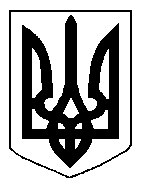 